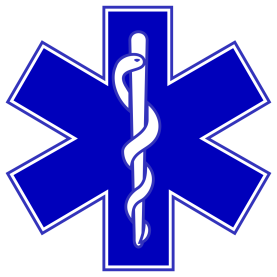 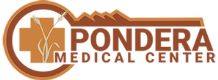 November 2nd 2019 8:00am-5:30pmPondera County EMSPediatric Training Agenda7:45-8:00 		Sign In8:00-8:15		Introduction Pediatric Updates at PCEMS8:15-8:30		Broselow pack 8:30-9:30		Principals of Pediatric Trauma Resuscitation 9:30-10:00		Pediatric Review of Systems: “They’re Not Just Tiny Adults”10:00-10:10		Break10:10-10:45		Prehospital Management of Seizures in Children10:45-11:30		Managing the Pediatric Arrest11:30-12:00		Recognizing Shock in the Pediatric Patient 12:00-1:00		Working Lunch 			Pause for Pat: Pelvic Binder Protocol			Choking Hazards-Button Batteries & Magnets1:00-1:15		Introduction to Jason Mahoney and SIM Baby1:15-5:30		Interactive Scenarios with SIM Baby 5:30-5:45		Conclusion and Certificates  